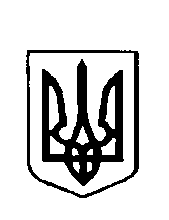 ВАРКОВИЦЬКА сільська рада (Восьме скликання)ВИКОНАВЧИЙ КОМІТЕТРІШЕННЯПро обсяг компенсації витрат власникамжилих приміщень, що пов’язані з безоплатнимрозміщенням внутрішньо переміщених осібКеруючись ст. 59 Закону України «Про місцеве самоврядування в Україні», відповідно до постанови Кабінету Міністрів України №333 від 19 березня 2022 року «Про затвердження Порядку компенсації витрат за тимчасове розміщення внутрішньо переміщених осіб, які перемістилися у період воєнного стану і не отримують щомісячної адресної допомоги внутрішньо переміщеним особам для покриття витрат на проживання, в тому числі на оплату житлово-комунальних послуг» зі змінами, відповідно до постанови Кабінету Міністрів України №490 від 29 квітня 2022 року та наказом Міністерства з питань реінтеграції тимчасово окупованих територій України від 25.04.2022 року №75 «Про затвердження Переліку територіальних громад, які розташовані в районі проведення воєнних (бойових) дій або які перебувають в тимчасовій окупації, оточенні (блокувані) станом на 30 червня 2022 року» зі змінами, розглянувши заяви, які надійшли від власників житлових приміщень за червень 2022 року виконавчий комітет Варковицької сільської радиВИРІШИВ:1.Визначити обсяг компенсації витрат власників жилих приміщень, що пов’язані з безоплатним розміщенням внутрішньо переміщених осіб на території Варковицької сільської ради згідно з додатком.2. Контроль за виконанням даного рішення покласти на Бондарчук В. М..Сільський голова                                         Юрій ПАРФЕНЮК26  серпня  2022  року№  193